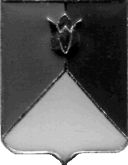 РОССИЙСКАЯ ФЕДЕРАЦИЯАДМИНИСТРАЦИЯ КУНАШАКСКОГО МУНИЦИПАЛЬНОГО РАЙОНА ЧЕЛЯБИНСКОЙ ОБЛАСТИПОСТАНОВЛЕНИЕот     11. 03. 2024 г.    №  360Об утверждении состава районной межведомственной комиссии по организации летнего отдыха, оздоровления и временного трудоустройства несовершеннолетних в каникулярное время 2024 г. на территории Кунашакского муниципального районаВ целях обеспечения координации органами местного самоуправления деятельности муниципальных учреждений, участвующих в организации летнего отдыха, оздоровления и временного трудоустройства несовершеннолетних в каникулярное время 2024 г. на территории Кунашакского муниципального районаПОСТАНОВЛЯЮ:Утвердить состав районной межведомственной комиссии по организации летнего отдыха, оздоровления и временного трудоустройства несовершеннолетних в каникулярное время 2024 года на территории Кунашакского муниципального района (приложение).Отделу информационных технологий Администрации Кунашакского муниципального района Ватутину В.Р. опубликовать настоящее постановление на официальном сайте Кунашакского муниципального района в сети Интернет.Организацию исполнения настоящего постановления возложить на заместителя Главы Администрации Кунашакского муниципального района по социальным вопросам, председателя комиссии Нажметдинову А.Т.Глава района   	Р.Г.ВакиловПРИЛОЖЕНИЕк постановлению Администрации Кунашакского муниципального районаот «11» 03. 2024г. №  360Состав районной межведомственной комиссии по организации летнего отдыха, оздоровления и временного трудоустройства несовершеннолетних в каникулярное время 2024 года на территории Кунашакского муниципального района№ФИОДолжностьПредседатель комиссииПредседатель комиссииПредседатель комиссии1Нажметдинова А.Т.заместитель Главы района по социальным вопросамЗаместитель председателя комиссииЗаместитель председателя комиссииЗаместитель председателя комиссии2Латыпова О.Р.Руководитель Управления образования администрации Кунашакского муниципального районаЧлены комиссии:Члены комиссии:Члены комиссии:3Абдуллина С.Ф.И.о. руководителя Управления культуры, молодежной политики и информации администрации Кунашакского муниципального района 4Аюпова Р.Ф.Заместитель Главы района по финансовым вопросам, руководитель финансового управления5Валеев А.Р.Начальник ОВО по Кунашакскому району – Филиал ФГКУ УВО ВНГ России по Челябинской области (по согласованию)6Гимадетдинова Э.Р.И.о. главного врача ГБУЗ «Районная больница с. Кунашак» (по согласованию)7Жирнова Л.М.Заведующий районным методическим кабинетом Управления образования8Кадырова А.З.Руководитель Управления социальной защиты населения администрации Кунашакского муниципального района9Низаметдинов Д.Ф.Начальник отдела МВД России по Кунашакскому муниципальному району (по согласованию)10Пятков А.В.Начальник Отдела надзорной деятельности и профилактической работы по Каслинскому и Кунашакскому району Главного Управления МЧС России по Челябинской области (по согласованию)11Саляхова Р.В.Ведущий специалист по дошкольному образованию Управления образования12Султанова М.Ш.Начальник отдела по делам несовершеннолетних и защите их прав при администрации Кунашакского муниципального района 13Фаизова Е.Ш.Заместитель руководителя Управления образования по правовым вопросам, секретарь комиссии14Хасанова Г.М.Директор МУ ДО ЦДО15Хафизова Л.Х.Директор ОКУ ЦЗН Кунашакского района 16Хуртова Д.ФЗаместитель руководителя Управления образования по финансовым вопросам17Якупов И.С.Директор МБУ ДОЛ им. Г.И.Баймурзина